Publicado en Sevilla el 27/02/2023 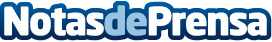 Propuestas de los distintos municipios de Sevilla para conseguir un mayor y mejor turismoTía Consuelo se hace eco de la información de Europa Press sobre la nueva oferta que presenta Sevilla y engloba naturaleza, gastronomía, patrimonio y culturaDatos de contacto:Tía Consuelo954213150Nota de prensa publicada en: https://www.notasdeprensa.es/propuestas-de-los-distintos-municipios-de Categorias: Gastronomía Andalucia Turismo Restauración Celebraciones http://www.notasdeprensa.es